DESKRIPSI SINGKATMata Kuliah ini memberikan gambaran mengenai media massa dan karakteristiknya, memberikan pemahaman tentang teori terkait komunikasi massa serta meningkatkan kemampuan menganalisa terhadap penontonnya serta melatih kemampuan memproduksi tugas akhir dalam bentuk penelitian yang berisi pembahasan terkait dengan kajian komunikasi massa UNSUR CAPAIAN PEMBELAJARAN Mahasiswa dapat mempelajari beberapa pengertian dasar mengenai komunikasi massa, sifat komunikasi massa, medium yang digunakan, karakteristik media massa, model komunikasi massa, struktur dan fungsi media, dampak media massa terhadap masyarakat.KOMPONEN PENILAIAN : Kehadiran : 10%, Presentasi : 10 %,  Kuis 1&2 : 20%,  Ujian Tengah Semester: 25%,  Ujian Akhir Semester: 35%KRITERIA PENILAIAN :Kehadiran, presentasi, partisipasi, kuis, UTS dan UASDAFTAR REFERENSIMass Communication Theory, McQuail, Denis. 4th Edition. Mass Communication Theory: Foundation, Ferment & Future 6th ed. Baran, Stanley J & Davis, Denis K. Wadsworth. 2009Komunikasi massa, Suatu Pengantar.  Drs.Elvinaro Ardianto,& Dra.Lukiati ICE. Simbioasa Rekatama Media .2004RENCANA PEMBELAJARAN SEMESTER (RPS)DESKRIPSI TUGAS RUBRIK PENILAIAN(Keterangan: format umum adalah yang di bawah ini, namun Prodi dapat membuat format tersendiri, sesuai dengan penilaian yang akan dibuat. Misalnya untuk penilaian presentasi atau penilaian praktek memiliki rubrik yang berbeda, jadi bisa lebih dari 1 rubrik untuk setiap mata kuliah)PENUTUPRencana Pembelajaran Semester (RPS) ini berlaku mulai tanggal xx bulan tahun, untuk mahasiswa UPJ Tahun Akademik 2015/2016 dan seterusnya. RPSini dievaluasi secara berkala setiap semester dan akan dilakukan perbaikan jika dalam penerapannya masih diperlukan penyempurnaan.STATUS DOKUMEN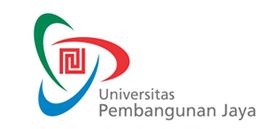 RENCANA PEMBELAJARAN SEMESTERF-0653F-0653RENCANA PEMBELAJARAN SEMESTERIssue/Revisi: RENCANA PEMBELAJARAN SEMESTERTanggal Berlaku: 1 Juli 2015RENCANA PEMBELAJARAN SEMESTERUntuk Tahun Akademik: 2015/2016RENCANA PEMBELAJARAN SEMESTERMasa Berlaku: 4 (empat) tahunRENCANA PEMBELAJARAN SEMESTERJml Halaman: 6 halamanMata Kuliah: Komunikasi MassaKode MK:COM 106Program Studi: Ilmu KomunikasiPenyusun: Nuria Astagini, S.Sos, M.SiSks: 3Sks Kelompok Mata Kuliah: MayorMingguKemampuan Akhir yang DiharapkanBahan Kajian(Materi Ajar)Bentuk PembelajaranKriteria/Indikator PenilaianBobot NilaiStandar Kompetensi Profesi 1-3Mampu menjelaskan komunikasi massa, media massa dan konsep massa Definisi komunikasi massaKarakteristik media massaProses Komunikasi MassaKonsep massaCeramah,   Diskusi 4Mampu menjelaskan sejarah perkembangan media massa Sejarah Perkembangan komunikasi massaPerkembangan media massaCeramah,   Diskusi5Mampu menjelaskan berbagai teori komunikasi massaHypodermic Needle TheoryCultivation TheorySpiral of SilenceTechnological Determinism TheoryCeramah, Presentasi, Problem Based DiscussionKebenaran identifikasi, analisis yang komprehensif, kemampuan presentasi, penggunaan bahasa Indonesia yang baik dan benar5%6Mampu menjelaskan berbagai teori terkait komunikasi massa dan memberikan illustrasi kasus yang sesuai Diffusion of Innovation TheoryUses and Gratification TheoryAgenda Setting TheoryMedia Critical TheoryCeramah, Presentasi Problem Based DiscussionKebenaran identifikasi, analisis yang komprehensif, kemampuan presentasi, penggunaan bahasa Indonesia yang baik dan benar5%7Kuis10%8UJIAN TENGAH SEMESTER30%9Mampu menjelaskan berbagai efek media massa terhadap khalayaknyaJenis-Jenis EfekFaktor yang mempengaruhi efekEfek yang berkaitan dengan pesanCeramah, Diskusi10Mampu mendefinisikan konsep literasi media dan menjelaskan pentinya media literasi bagi khalayakPengertian audience Karakteristik, jenis-jenis audienceAudience sebagai massaBerbagai pengaruh audience terhadap mediaCeramah, Diskusi11-13Mampu memahami dan menjelaskan dasar-dasar analisis isi, mampu menuliskan hasil pengamatan dari tayangan di media massa   Analisis Isi :Pengertian Analisis isiTujuan analisis isiMetode Analisis isiContoh analisis isi di mediaPresentasi Problem Based LearningIdentifikasi yang komprehensif, penulisan yang runtut, presentasi yang kreatif, kemampuan komunikasi yang baik, penggunaan bahasa Indonesia yang baik dan benar10%14Mampu menjelaskan konsep konvergensi mediaKomunikasi Massa dan Konvergensi Media :Konvergensi mediaMultiplatformKeuntungan dan KerugianPeran media tradisional di era konvergensiCeramah, Diskusi15Kuis10%16UJIAN AKHIR SEMESTER30%Mata Kuliah: Komunikasi MassaKode MK: COM 106Minggu ke: 5-6Tugas ke: 1 dan 2Tujuan Tugas:Mencari keterkaitan antara sebuah kasus dengan teori komunikasi massa yang sudah dipelajari dan mempresentasikannya hasil analisis sesuai dengan referensi, fakta, etika dan norma yang berlakuUraian Tugas:Obyek  Penjelasan sebuah kasus dengan teori komunikasi massa terkaitYang Harus Dikerjakan dan Batasan-Batasanmencari sebuah kasus yang dapat dikaitkan dengan salah satu teori komunikasi massa yang sudah dipelajari. Kasus ini dianalisis sesuai dengan penjelasan dari buku referensi, lalu dipresentasikan di depan kelas sebagai bahan diskusi kelas. Metode/Cara Kerja/Acuan yang DigunakanMencari sebuah kasus yang berkaitan dengan teori komunikasi massa yang sudah dipelajari, kliping/cetak  kasus tersebut dan kaitkanlah dengan teori yang sesuai dan lalu buatlah kesimpulan. Tugas ini dikerjakan dan dipresentasikan secara berkelompok serta dipresentasikan di depan kelasDekripsi Luaran Tugas yang DihasilkanTugas berupa file power point minimal 5 halaman, dipresentasikan di depan kelas, serta penjelasan mengenai kasus yang dibahas dan teori komunikasi terkait minimal 5 halaman diketik  rapi dengan menggunakan huruf Arial ukuran 11 dan diprint di kertas bekas (used paper) ukuran A4 Kriteria Penilaian:Sangat Kurang-Sangat BaikJenjang/GradeAngka/SkorDeskripsi/Indikator Kerja Sangat Baik ≥ 86 Mempresentasikan kasus disertai materi dari dari buku panduan dan dua buku referensi lainnya, menyebutkan dengan lengkap sumber referensi tersbut dan menjelaskan alasan mengapa memilih bahan tersebut sebagai tambahan dalam menjelaskan bahasan yang ditugaskan. Menggunakan kasus terkini sebagai bahan kajian, dapat melakukan analisis secara utuh, mampu menjelaskan keseluruhan konsep dan menjawab semua pertanyaan yang diberikan serta memberikan contoh kongkrit dalam menjawab pertanyaan. Materi presentasi 10 -12 lembar Baik76-86  Mempresentasikan kasus disertai materi dari buku panduan dan satu buku referensi lain dengan menyebutkan secara lengkap sumber referensi tersebut. Mampu melakukan analisis secara menyeluruh, mampu menjelaskan keseluruhan konsep dan menjawab semua pertanyaan, materi presentasi 7-10 lembarCukup61-75Mempresentasikan  kasus dengan menjelaskan teori dari buku panduan namun belum dapat melakukan analisis/ analisis hanya parsial, hanya dapat menjelaskan konsep terkait sebagian saja, dan tidak dapat menjawab semua pertanyaan. Materi presentasi 7-10 lembarKurang41-60Mempresentasikan kasus dengan analisis, namun tidak menjelaskan teori yang didapatkan dari buku panduan, sehingga analisis tidak menjelaskan teori dengan kasus yang dipresentasikan, tidak dapat menjadwab pertanyaan; dan  materi presentasi 5-7 lembarSangat Kurang0- 40Hanya mempresentasikan kasus tanpa melakukan analis dan menjelaskan materi dari buku wajib, tidak bisa menjawab pertanyaan atau menerangkan konsep terkait. Materi presentasi maksimal 5 lembarProsesPenanggung JawabPenanggung JawabTanggalProsesNamaTandatanganTanggalPerumusanNuria Astagini, S.Sos, M.SiPemeriksaan & PersetujuanReni Dyanasari, S.I.Kom, M.SiPenetapanProf. Emirhadi Suganda, MS.c.